Анкета для студентов1Уважаемый студент!С целью оценки качества работы ГПОУ «УПТ» «Усинский политехнический техникум»мы проводим социологическое исследование. Нам важно знать Ваше мнение относительно различных сторон жизни нашего Техникума. Отметьте наиболее полно отражающий Ваше мнение вариант ответа илинесколько вариантов. Благодарим Вас за участие в опросе!Степень доступности получения информации через (поставьте 1 галочку в каждой строке):Присутствуют	ли	во	внешнем	благоустройстве	территории	Техникума	следующие характеристики (выберите несколько ответов):чистотаосвещениеограждениеозеленениеВ Техникуме созданы комфортные условия (выберите несколько ответов):внутреннего благоустройства (чистота, туалеты на каждом этаже)для питания студентовдля медицинского обслуживания студентовОцените уровень доступности среды Техникума для социального обслуживания детей с ограниченными возможностями здоровья (поставьте 1 галочку в каждой строке):Как Вы считаете, Техникум дает качественное образование или нет?1. да	2. нет	3. затрудняюсь ответить1 Разработана по методике ГОУ ДПО «Коми республиканский институт развития образования» и ФГАОУ ВО«Национальный исследовательский Томский государственный университет»Насколько Вы удовлетворены тем, что получаете профессиональное образование в Техникуме?полностью удовлетворен	3. скорее неудовлетворен	5. затрудняюсь ответитьскорее удовлетворен	4. полностью неудовлетворенВ процессе Вашего взаимодействия с педагогами Техникума:наблюдались случаи недоброжелательности и некомпетентностипреобладают случаи недоброжелательности и некомпетентностиВыберите во всех вопросах 1 вариант ответа.Оцените степень Вашей удовлетворенности полученными знаниями и навыками: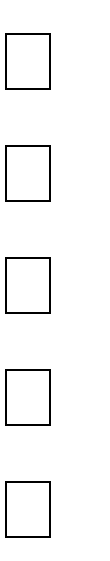 очень удовлетворен удовлетворензатрудняюсь ответить не удовлетвореночень не удовлетворенОцените качество организации Вашей самостоятельной работы в процессе обучения: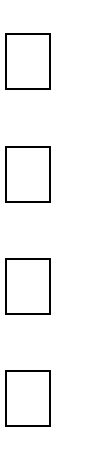 высокоеудовлетворительное низкоезатрудняюсь ответитьЧасто ли Вы становитесь участником конкурсов, соревнований, научно-практических конференций или других мероприятий различных уровней:никогда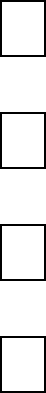 очень редкостремлюсь принимать участие достаточно частоКаков характер Ваших взаимоотношений с педагогами: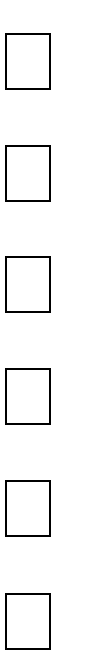 хорошие отношения со всеми педагогамихорошие отношения только с некоторыми педагогамивзаимоотношения ограничиваются только учебными вопросами отношения носят теплый, неформальный характербезразличные отношениячаще всего отношения носят конфликтный характерУдовлетворены ли Вы отношением педагогов к родителям:совершенно не удовлетворен скорее не удовлетворензатрудняюсь ответить скорее удовлетворенполностью удовлетворенУдовлетворены ли Вы организацией Вашего отдыха, оздоровления в Техникуме:совершенно не удовлетворен скорее не удовлетворензатрудняюсь ответить скорее удовлетворенполностью удовлетворенНасколько Вы удовлетворены выбором: (дайте ответ по каждому столбцу)Оцените степень Вашей удовлетворенности полученными знаниями и навыками по следующим блокам дисциплин:(1 – наименьшая, 5 – наибольшая степень, 0 – затрудняюсь ответить)Оцените качество организации самостоятельной работы студентов в процессе обучения:(1 – наименьшая, 5 – наибольшая степень, 0 – затрудняюсь ответить)1	2	3	4	5	0Оцените качество организации практик(1 – наименьшая, 5 – наибольшая степень, 0 – затрудняюсь ответить)1	2	3	4	5	0С Вашей точки зрения качество работы структурных подразделений (за последний год улучшилось, ухудшилось или осталось без изменений?С Вашей точки зрения, работа нижеприведенных структур за последний год улучшилась, ухудшилась или осталась без изменений?Укажите, какие параметры жизни университета за последний год улучшились, ухудшились или остались без изменений? (Дайте ответ по каждой строке)Какие образовательные услуги Вы бы хотели дополнительно получать в Техникуме (укажите):___    _    _    _    _    _ 	__    _    _    _    _    _    ____    _    _    _    _    _ 	__    _    _    _    _    _ 	__ _ __Готовы ли Вы платить за дополнительные образовательные услуги?1. да	2. нет	3. затрудняюсь ответитьЧто,	с	Вашей	точки	зрения,	следует	улучшить	в	Техникуме?	(напишите)Собираетесь ли Вы работать по специальности/профессии, на которую сейчас учитесь, после окончания Техникума?1.   да	2. нет	3.затрудняюсь ответитьВы учитесь в Техникуме:1. на платной основе	2. на бюджетной основеВаш пол	1. мужской	2. женскийБЛАГОДАРИМ ЗА УЧАСТИЕ В НЕЗАВИСИМОЙ ОЦЕНКЕ КАЧЕСТВА РАБОТЫ ТЕХНИКУМА!информациядоступнаинформацияне доступнанепользовалсяофициальный телефон Техникумаофициальный сайт, его разделы обратной связи, электроннуюпочту Техникумастенды, вывески и другие информационные носителиСреда полностьюдоступнаСреда частичнодоступнаСреда недоступнаТерритория Техникума: имеются яркие и крупные указатели направления движения, выделенное место для парковкиа/транспорта, широкий и доступный путь к зданию.Входная группа: имеется пандус, широкое крыльцо, широкийдверной проем, фиксируемая дверь, яркое и крупное обозначение входной двери.Пути движения: имеются межэтажные пандусы или лифт, яркие и крупные указатели направления движения, яркая и крупнаянумерация на каждом этаже, план этажа.Зона обслуживания: имеется широкий дверной проем, доступная зона обслуживания, фиксируемая дверь, яркое и крупноеобозначение входной двери.санитарно-бытовые помещения: имеются указатели, широкиедверные проемы, фиксируемая дверь, широкая и оборудованная специальными поручнями санитарная комнатасредства информации и телекоммуникации: имеется возможностьукрупнения изображения, индивидуальные приборы звукоусиленияСпециальности/профессииПолностью удовлетворенСкорее удовлетворенСкорее неудовлетворенПолностью неудовлетворенЗатрудняюсь ответитьКомпьютерные технологии123450	Затрудняюсь ответитьИностранные языки123450	Затрудняюсь ответитьОбщие профессиональные дисциплины123450	Затрудняюсь ответитьУчебная практика123450	Затрудняюсь ответитьПроизводственная практика123450	Затрудняюсь ответитьФизкультура123450	Затрудняюсь ответитьЕстественнонаучные дисциплины (естествознание, математикаи т.д.)123450	Затрудняюсь ответитьСоциогуманитарные дисциплины (философия, история и т.д.)123450	Затрудняюсь ответитьСоциально-экономические	дисциплины	(экономика,менеджмент и т.д.)123450	Затрудняюсь ответитьУлучшилосьУхудшилосьОсталось безизмененийЗатрудняюсьответитьВаш старший мастер1230Ваша заведующий отделения1230УлучшилосьУхудшилосьОсталось без измененийЗатрудняюсь ответитьУчебные кабинеты, лаборатории1230Учебно-производственные мастерские1230Столовые1230Кафе «Минутка», «Встреча»1230Общежития1230Спортивные и тренажерные залы1230Актовые залы1230Туалеты1230УлучшилосьУхудшилосьОсталось без измененийЗатрудняюсь ответитьПредоставляемый уровень образования1230Библиотека1230Педагогический состав1230Престиж Техникума1230Возможности получения дополнительногообразования1230Компьютеризация1230Возможности участия в конференциях1230Состояние социально-культурной инфраструктуры(музеи, клубы, театральная и танцевальная студии)1230Оснащенность материально-техническимоборудованием1230Перспективы трудоустройства выпускников1230Организация учебного процесса1230Организация досуговой деятельности студентов1230